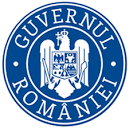 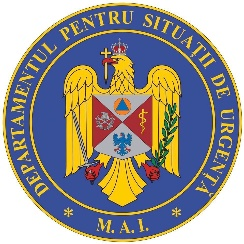 BULETIN DE PRESĂ  31 iulie 2021, ora 13.00Până astăzi, 31 iulie, pe teritoriul României, au fost confirmate 1.083.189 de cazuri de persoane infectate cu noul coronavirus (COVID – 19). 1.047.723 de pacienți au fost declarați vindecați. În urma testelor efectuate la nivel național, față de ultima raportare, au fost înregistrate 156 cazuri noi de persoane infectate cu SARS – CoV – 2 (COVID – 19), acestea fiind cazuri care nu au mai avut anterior un test pozitiv. Distribuția pe județe a cazurilor per total și a celor noi o regăsiți în tabelul de mai jos.  *Referitor la „cazurile noi nealocate pe județe”, facem precizarea că numărul acestora este determinat de modificările aduse platformei electronice prin care sunt raportate și centralizate rezultatele testelor pentru noul coronavirus. Astfel, conform noii metodologii, centrele de testare introduc în mod direct rezultatele testelor realizate, urmând ca de la nivelul Direcțiilor de Sănătate Publică să fie realizată ancheta epidemiologică și atribuite cazurile pozitive județului/localității de care aparțin persoanele infectate.Coeficientul infectărilor cumulate la 14 zile, raportate la 1.000 de locuitori este calculat de către Direcțiile de Sănătate Publică, la nivelul Municipiului București și al județelor. Mai jos aveți graficul realizat în baza raportărilor primite de CNCCI de la Direcțiile de Sănătate Publică: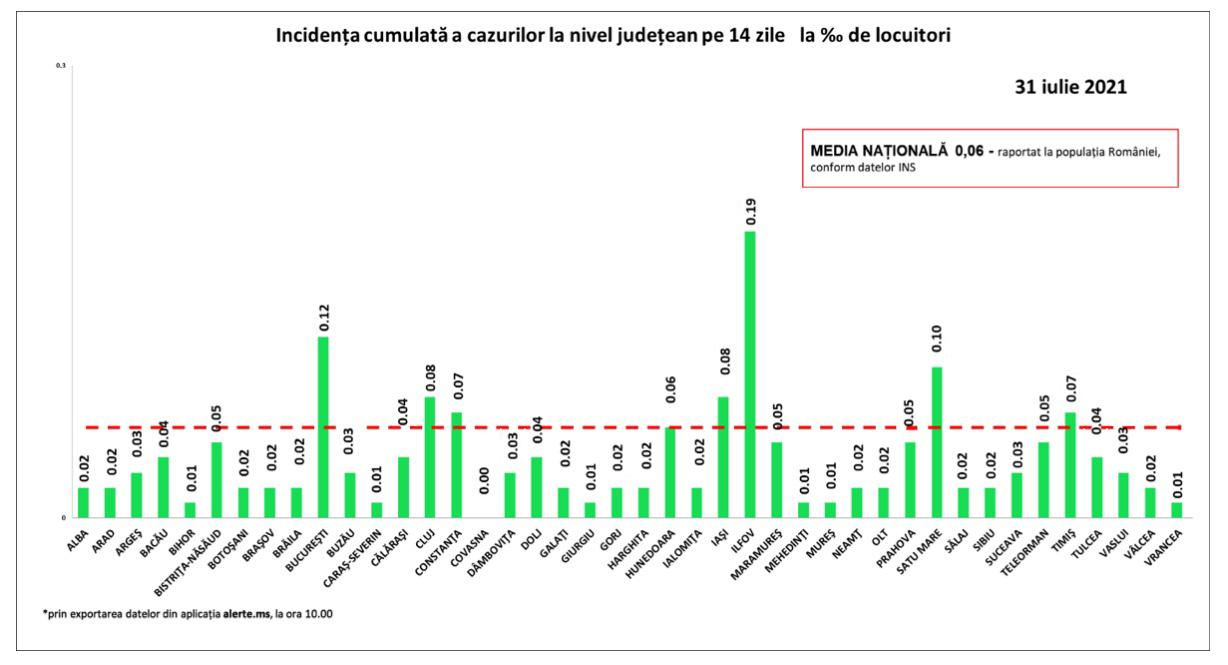 Distinct de cazurile nou confirmate, în urma retestării pacienților care erau deja pozitivi, 23 de persoane au fost reconfirmate pozitiv. Distribuția pe județe a acestor cazuri o regăsiți în tabelul de mai jos. Până astăzi, 34.281 de persoane diagnosticate cu infecție cu SARS – CoV – 2 au decedat.În intervalul 30.07.2021 (10:00) – 31.07.2021 (10:00) au fost raportate de către INSP 3 decese (bărbați), ale unor pacienți infectați cu noul coronavirus, internați în spitale din județele Bacău, Călărași și Dolj.Dintre acestea, 1 a fost înregistrat la categoria de vârstă 60-69 ani și 2 la categoria de vârstă peste 70-79 ani. Toate decesele sunt ale unor pacienți care au înregistrat comorbidități.Nu sunt raportate decese anterioare intervalului de referință.În unitățile sanitare de profil, numărul total de persoane internate cu COVID-19 este de 403. Dintre acestea, 56 sunt internate la ATI.  Până la această dată, la nivel național, au fost prelucrate 8.693.466 de teste RT-PCR și 1.844.590 de teste rapide antigenice. În ultimele 24 de ore au fost efectuate 13.838 de teste RT-PCR (4.007 în baza definiției de caz și a protocolului medical și 9.831 la cerere) și 17.633 de teste rapide antigenice. Pe teritoriul României, 980 de persoane confirmate cu infecție cu noul coronavirus sunt în izolare la domiciliu, iar 536 de persoane se află în izolare instituționalizată. De asemenea, 48.162 de persoane se află în carantină la domiciliu, iar în carantină instituționalizată se află 68 de persoane.În ultimele 24 de ore, au fost înregistrate 296 de apeluri la numărul unic de urgență 112 și 1.393 la linia TELVERDE (0800 800 358), deschisă special pentru informarea cetățenilor.Ca urmare a încălcării prevederilor Legii nr. 55/2020 privind unele măsuri pentru prevenirea și combaterea efectelor pandemiei de COVID-19, polițiștii și jandarmii au aplicat, în ziua de 30 iulie, 382 de sancțiuni contravenționale, în valoare de 81.850 de lei.De asemenea, prin structurile abilitate ale Poliției, au fost întocmite, ieri, 2 dosare penale pentru zădărnicirea combaterii bolilor, faptă prevăzută și pedepsită de art. 352 Cod Penal.Reamintim cetățenilor că Ministerul Afacerilor Interne a operaționalizat, începând cu data de 04.07.2020, o linie TELVERDE (0800800165) la care pot fi sesizate încălcări ale normelor de protecție sanitară.Apelurile sunt preluate de un dispecerat, în sistem integrat, și                                                                                                                                                                                                                                                                                                                                                                                                  repartizate structurilor teritoriale pentru verificarea aspectelor sesizate.În ceea ce privește situația cetățenilor români aflați în alte state, 23.567 de cetățeni români au fost confirmați ca fiind infectați cu SARS – CoV – 2 (coronavirus): 2.543 în Italia, 16.778 în Spania, 198 în Marea Britanie, 127 în Franța, 3.124 în Germania,  95 în Grecia, 49 în Danemarca, 37 în Ungaria, 28 în Olanda, 2 în Namibia, 5 în SUA, 8 în Suedia,  143 în Austria, 22 în Belgia, 6 în Japonia, 2 în Indonezia, 75 în Elveția, 4 în Turcia, 2 în Islanda, 2 în Belarus, 7 în Bulgaria, 18 în Cipru, 4 în India, 5 în Ucraina, 8 în Emiratele Arabe Unite, 14 în Republica Moldova, 3 în Muntenegru, 218 în Irlanda, 5 în Singapore, 5 în Tunisia, 9 în Republica Co reea, 2 în Bosnia și Herțegovina, 2 în Serbia și câte unul în Argentina, Luxemburg, Malta, Brazilia, Kazakhstan, Republica Congo, Qatar, Vatican, Portugalia, Egipt, Pakistan, Iran, Slovenia, Federația Rusă, Croația, Finlanda și Polonia. De la începutul epidemiei de COVID-19 (coronavirus) și până la acest moment, 193 de cetățeni români aflați în străinătate, 37 în Italia, 19 în Franța, 43 în Marea Britanie, 60 în Spania, 14 în Germania, 2 în Belgia, 3 în Suedia, 5 în Irlanda, 2 în Elveția, 2 în Austria, unul în SUA, unul în Brazilia, unul în Republica Congo, unul în Grecia, unul în Iran și unul în Polonia, au decedat.Dintre cetățenii români confirmați cu infecție cu noul coronavirus, 798 au fost declarați vindecați: 677 în Germania, 90 în Grecia, 18 în Franța, 6 în Japonia, 2 în Indonezia, 2 în Namibia, unul în Luxemburg, unul în Tunisia și unul în Argentina. Notă: aceste date sunt obținute de misiunile diplomatice și oficiile consulare ale României în străinătate, fie de la autoritățile competente din statele de reședință, în măsura în care aceste date fac obiectul comunicării publice, fie în mod direct de la cetățenii români din străinătate.Le reamintim cetățenilor să ia în considerare doar informațiile verificate prin sursele oficiale și să apeleze pentru recomandări și alte informații la linia TELVERDE - 0800.800.358. Numărul TELVERDE nu este un număr de urgență, este o linie telefonică alocată strict pentru informarea cetățenilor și este valabilă pentru apelurile naționale, de luni până vineri, în intervalul orar 08.00 – 20.00. De asemenea, românii aflați în străinătate pot solicita informații despre prevenirea și combaterea virusului la linia special dedicată lor, +4021.320.20.20.În continuare vă prezentăm situația privind infectarea cu virusul SARS – CoV – 2 la nivel european și global:În intervalul 22 iulie 2021 – 29 iulie 2021, au fost raportate 34.435.890 de cazuri în UE / SEE. Cele mai multe cazuri au fost înregistrate în Franţa, Italia, Spania și Germania. Începând din 15 decembrie, CEPCB a întrerupt publicarea datelor privind numărul cazurilor confirmate și numărul cetățenilor decedați, atât în UE / SEE, Regatul Unit, Monaco, San Marino, Elveția, Andorra, cât și la nivel global. Aceste raportări sunt actualizate săptămânal.   Sursă: Centrul European pentru Prevenirea și Controlul Bolilor (CEPCB) (https://www.ecdc.europa.eu/en)  * Datele referitoare la numărul persoanelor vindecate, raportate zilnic în mod defalcat pe state și la nivel global, au încetat să fie prelucrate și comunicate de către centrul specializat în agregarea datelor de acest tip, respectiv Johns Hopkins CSSE.    ** Datele din paranteze reprezintă numărul de cazuri noi, în intervalul 22 iulie 2021 – 29 iulie 2021.*** CEPCB precizează că actualizările la nivel național sunt publicate pe coordonate diferite de timp și procesate ulterior, ceea ce poate genera discrepanțe între datele zilnice publicate de state și cele publicate de CEPCB. Grupul de Comunicare StrategicăNr. crt.JudețNumăr de cazuri confirmate(total)Număr de cazuri nou confirmateIncidența  înregistrată la 14 zile1.Alba2129410,022.Arad2370720,023.Argeș2750140,034.Bacău2613940,045.Bihor2930500,016.Bistrița-Năsăud1191340,057.Botoșani1421230,028.Brașov4371020,029.Brăila1331440,0210.Buzău1260300,0311.Caraș-Severin1149800,0112.Călărași1008740,0413.Cluj57749120,0814.Constanța43065160,0715.Covasna85600016.Dâmbovița2252940,0317.Dolj2675010,0418.Galați2768960,0219.Giurgiu1104300,0120.Gorj922600,0221.Harghita829700,0222.Hunedoara2291400,0623.Ialomița1080200,0224.Iași4255990,0825.Ilfov4527340,1926.Maramureș2045620,0527.Mehedinți834500,0128.Mureș2400020,0129.Neamț1900620,0230.Olt1464320,0231.Prahova3552960,0532.Satu Mare1306610,1033.Sălaj1095800,0234.Sibiu2653200,0235.Suceava2426020,0336.Teleorman1374940,0537.Timiș5447590,0738.Tulcea845300,0439.Vaslui1601620,0340.Vâlcea1645900,0241.Vrancea1069910,0142.Mun. București184174310,1243.Cazuri noi nealocate pe județe630*12 TOTAL TOTAL1.083.189156 Nr. Crt.JUDEȚProbe pozitive la retestare1ALBA02ARAD03ARGEŞ04BACĂU05BIHOR06BISTRIŢA-NĂSĂUD07BOTOŞANI08BRĂILA09BRAŞOV010BUZĂU011CĂLĂRAŞI012CARAŞ-SEVERIN013CLUJ114CONSTANŢA015COVASNA016DÂMBOVIŢA217DOLJ118GALAŢI219GIURGIU120GORJ021HARGHITA022HUNEDOARA123IALOMIŢA024IAŞI025ILFOV126MARAMUREŞ027MEHEDINŢI028MUNICIPIUL BUCUREŞTI829MUREŞ030NEAMŢ131OLT232PRAHOVA133SĂLAJ034SATU MARE035SIBIU036SUCEAVA137TELEORMAN138TIMIŞ039TULCEA040VÂLCEA041VASLUI042VRANCEA0Total23ŢARACAZURI CONFIRMATEDECEDAȚIFranţa     5.993.937  (+126.207)111.644  (+143)Regatul Unit5.697.912  (+263.973)129.158  (+450)Italia4.317.415    (+29.957)127.949    (+82)Spania4.342.054  (+180.204)  81.268  (+149)Germania3.756.856    (+11.629)              91.527  (+164) SITUAȚIE GLOBALĂ LA 29 IULIE 2021SITUAȚIE GLOBALĂ LA 29 IULIE 2021CAZURI CONFIRMATEDECEDAȚI 194.860.770  (+3.702.062) 4.168.372  (+69.405)